Результаты независимой оценки качества образовательных услуг, предоставляемых школами Орловского районаОбъем и качество получаемых ребенком знаний и уменийСанитарно – гигиенические условияМатериально-техническое оснащение школыВзаимоотношения педагогов и учениковВзаимоотношения между школьникамиОрганизация занятости учеников после уроков (т.е. проведение дополнительных занятий, факультативов,  кружков, секций  на базе школы)Уровень преподавания учебных предметов Объективность оценивания учителем знаний ученикаУровень подготовки педагогических кадровАдекватность учебной нагрузкиОбеспечение учебниками и учебными пособиямиОрганизация профессионально-ориентационной работы в школеОрганизация питанияОрганизация медицинского обслуживанияРейтинг школы на  взгляд родителей обучающихсяИз каких источников родители обучающихся получают информацию об успехах ребенкаПолучает ли ребенок внешкольную помощь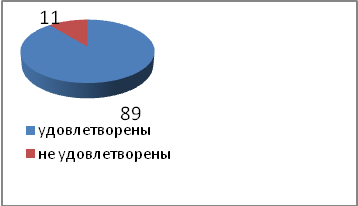 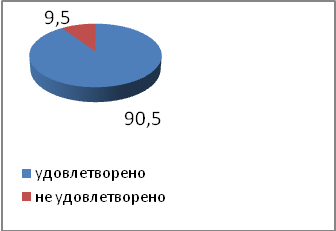 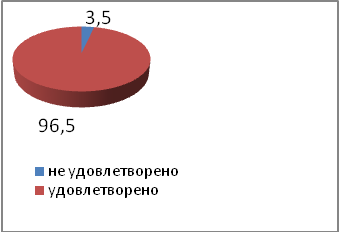 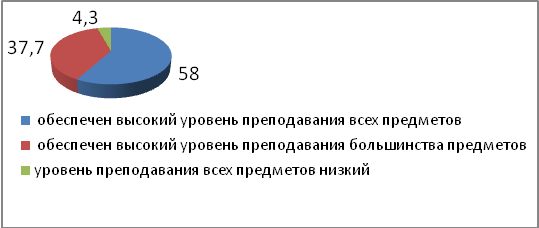 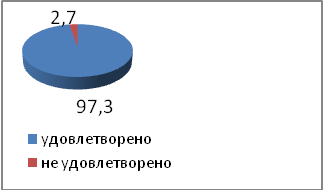 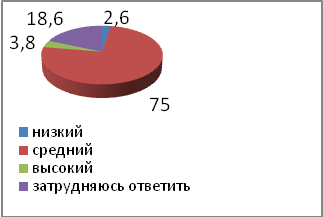 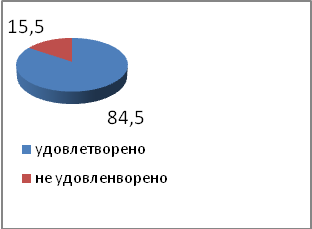 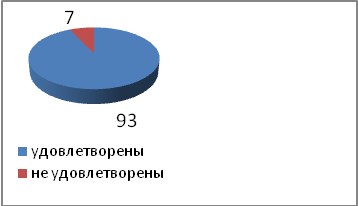 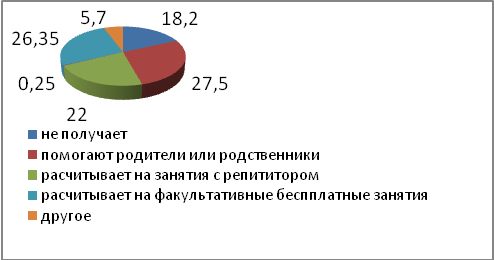 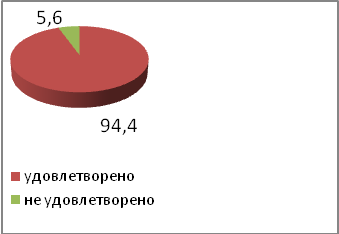 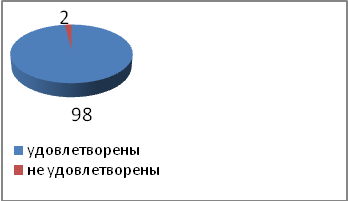 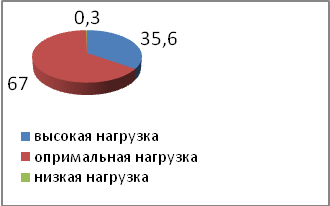 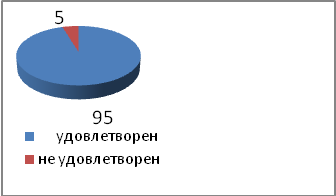 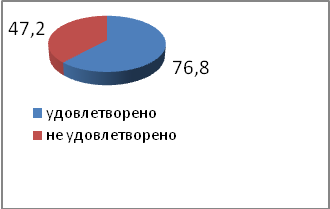 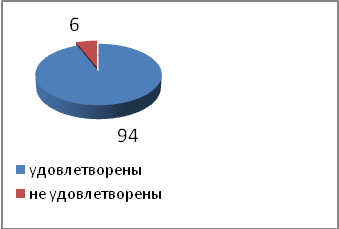 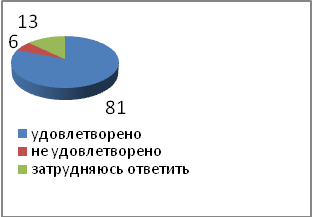 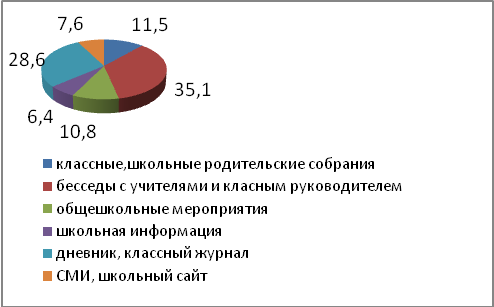 